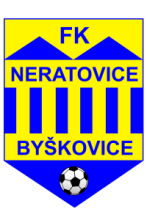 INDIVIDUÁLNÍ KONDIČNÍ PŘÍPRAVA - NESPECIFICKÁ FORMA VENKOVNÍ PROSTŘEDÍ - PARKY, LESY, WORKOUTOVÉ HŘIŠTĚ.FOTBAL Neratovice - Byškovice U14 INDIVIDUÁLNÍ TRÉNINKOVÝ PLÁN 11. 07. - 17. 07. 2022  Pondělí - Souvislý běh 45 minut, minimálně uběhnout 9km. Úterý - doplňkové sporty (tenis, nohejbal, plavání, jízda na kole, procházka atd.)Středa - 8x800m, do 3:30 min, pauza mezi běhy 2 minuty.Čtvrtek - doplňkové sporty (tenis, nohejbal, plavání, jízda na kole, procházka atd.)Pátek - Jedna série = 20m, 40m, 60m, 80m, 100m. Celkem 10 sérií, pauza mezi jednotlivými běhy 15 vteřin. Sobota - doplňkové sporty (tenis, nohejbal, plavání, jízda na kole, procházka atd.)Neděle - 10 vteřin běh (50%maxima), 10 vteřin rychlý běh (80-90%maxima), 10 vteřin chůze.  3x10 minut, pauza mezi běhy 2 minuty.Každý den minimálně jednu sérii posilovacího cvičení v odkazu na youtubehttps://www.youtube.com/watch?v=RJyYNnwQ9Mo&t=31shttps://www.youtube.com/watch?v=t32KFkNmp7M&t=33shttps://www.youtube.com/watch?v=XqCg7LQu4Ok&t=123shttps://www.youtube.com/watch?v=ItW8RQGU1Ho&t=15shttps://www.youtube.com/watch?v=fcpLwd-Je3I&t=96shttps://www.youtube.com/watch?v=CO-Mvpl0QUY&t=890shttps://www.youtube.com/watch?v=6C8roXLdWGw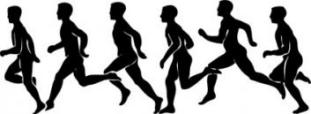 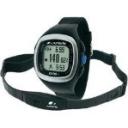 